АДМИНИСТРАТИВНАЯ ПРОЦЕДУРА № 1.14.Регистрация договора аренды (субаренды) нежилого помещения, машино-местаДокументы и (или) сведения, представляемые гражданином для осуществления административной процедурызаявление (форма заявления)документ, подтверждающий право собственности на нежилое помещение, машино-место
       письменное согласие всех участников общей долевой собственности на нежилое помещение, машино-место
       три экземпляра договора аренды (субаренды)Размер платы, взимаемой при осуществлении административной процедуры0,2 базовой величины Максимальный срок осуществления административной процедуры2 дня со дня подачи заявления, а в случае запроса документов и (или) сведений от других государственных органов- 10 дней Срок действия справки, другого документа (решения), выдаваемых (принимаемого) при осуществлении административной процедуры 	бессрочноК сведению граждан!С вопросами по осуществлению данной административной процедурыВы можете обратиться:•  в службу «Одно окно» райисполкома: г. Осиповичи, ул.Сумченко, 33, тел. (802235) 66191, 56998, 56614, 27786, 142Режим работы: понедельник с 8.00 до 20.00вторник-пятница с 8.00 до 17.00.К сведению граждан!С вопросами по осуществлению данной административной процедурыВы можете обратиться:•  в службу «Одно окно» райисполкома: г. Осиповичи, ул.Сумченко, 33, тел. (802235) 66191, 56998, 56614, 27786, 142Режим работы: понедельник с 8.00 до 20.00вторник-пятница с 8.00 до 17.00.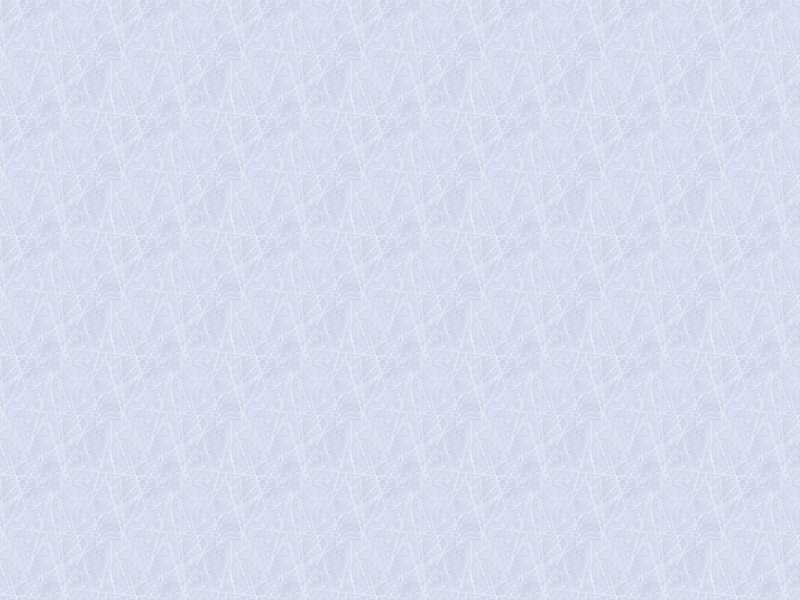 